1440 × 4821600 × 1081300 × 215Step 1:Plug in the toaster and turn on at the wallRemember to follow the instructions for your toaster as some might be different to others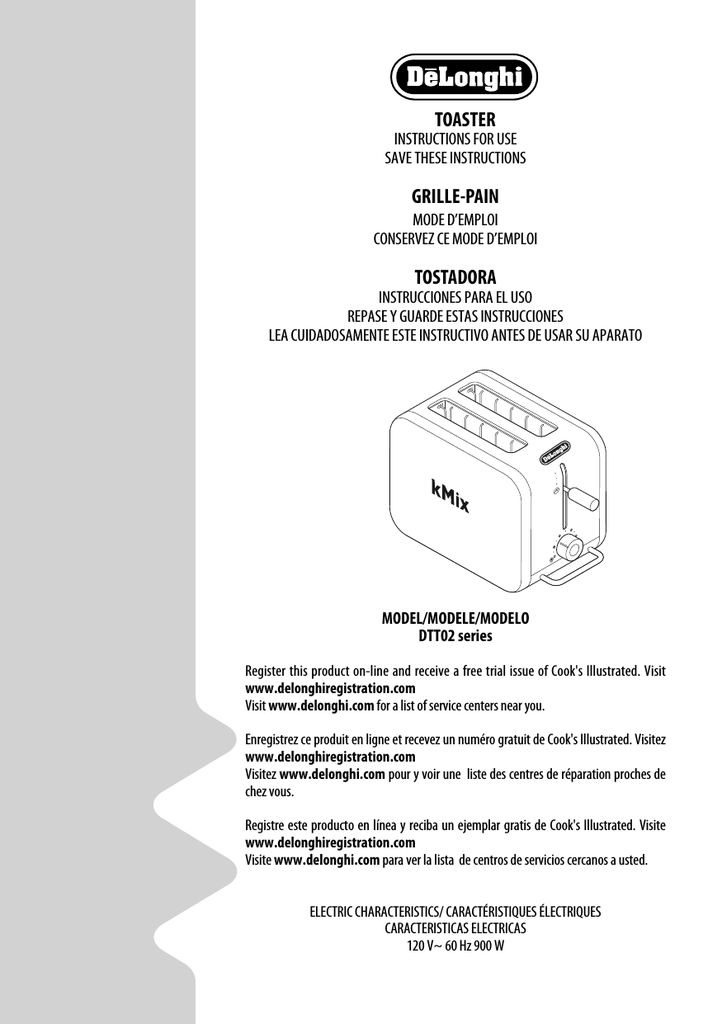 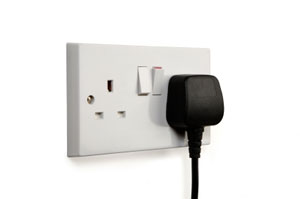 Step2:Put the bread in the slots. Choose the level of toasting you want.This is usually a dial with 1 being pale and the higher number for dark toast200 × 150871 × 551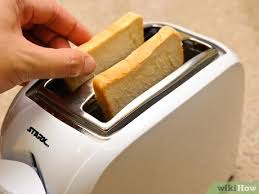 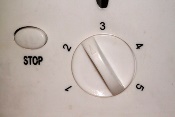 Step 3:	Push the lever down to lower the bread into the slots. 350 × 3501000 × 1080800 × 800800 × 800660 × 660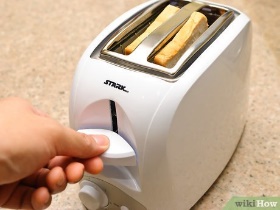 Step 4:Stay with the toaster. If the toast starts to burn (or is too dark for you you) press the cancel/stop button to make the toast pop up2121 × 1414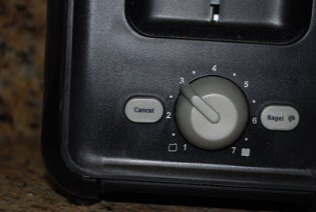 Step 5:Carefully take the toast out. You can use silicon or bamboo tongues to make this easier. DO NOT USE METALIf you use metal you could touch the toaster elements which could give you an electric shock needing medical assistance626 × 4324592 × 3448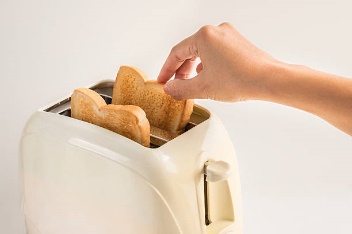 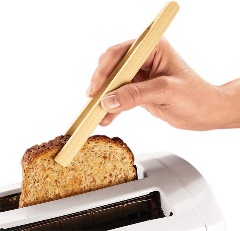 Step 6:Turn off at the wall. Unplug the toasterButter you toast (or add other toppings!) and enjoy700 × 420200 × 2001030 × 687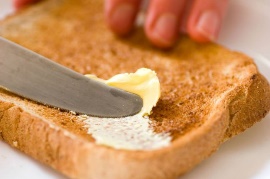 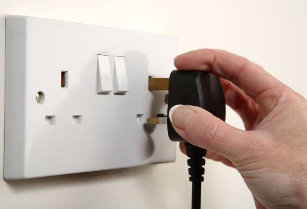 Step 7:Make sure you keep the area around the toaster clear, including on top, even when cold as it could be a fire hazard.This is because all of the toaster will get hot300 × 300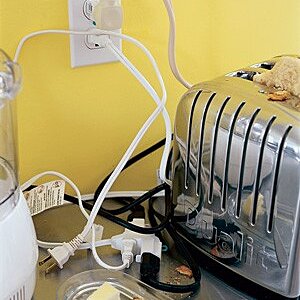 